VEČČLENIKI 8.rVsi se še niste vpisali v spletno učilnico. V spletni učilnici imate navodilo, kako spremenite e-mail in geslo s katerim se vpisujete v spletne učilnice.V kolikor imate probleme pri reševanju, me lahko kontaktirate preko foruma.Upam, da ste zdravi in se kmalu vidimo.  Danes boš ponavljal-a VEČČLENIKE s pomočjo računalnika.  Pripravi tudi zvezek in pisalo.Izberi ENOČLENIKI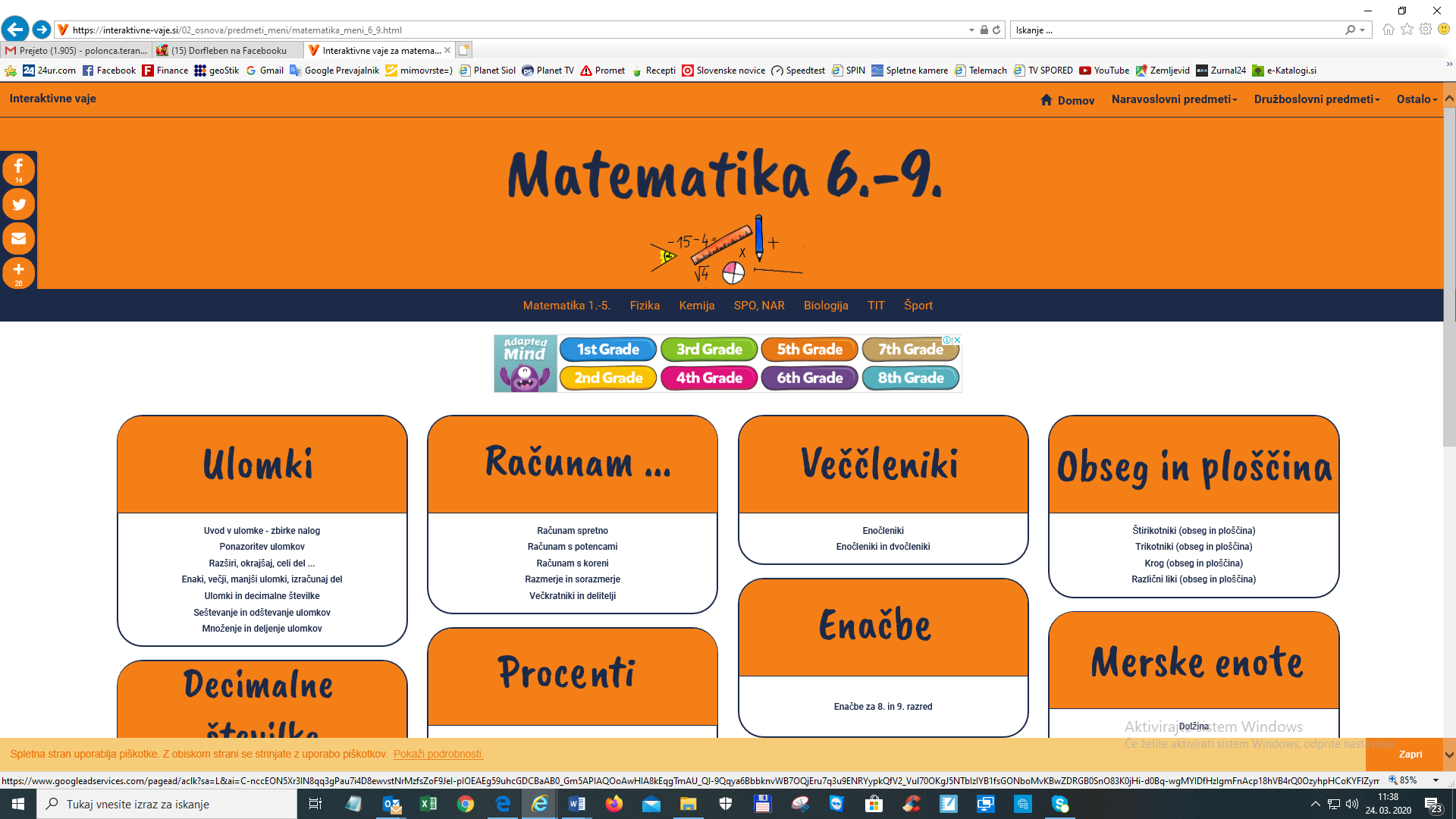 PODOBNI ENOČLENIKI in rešuj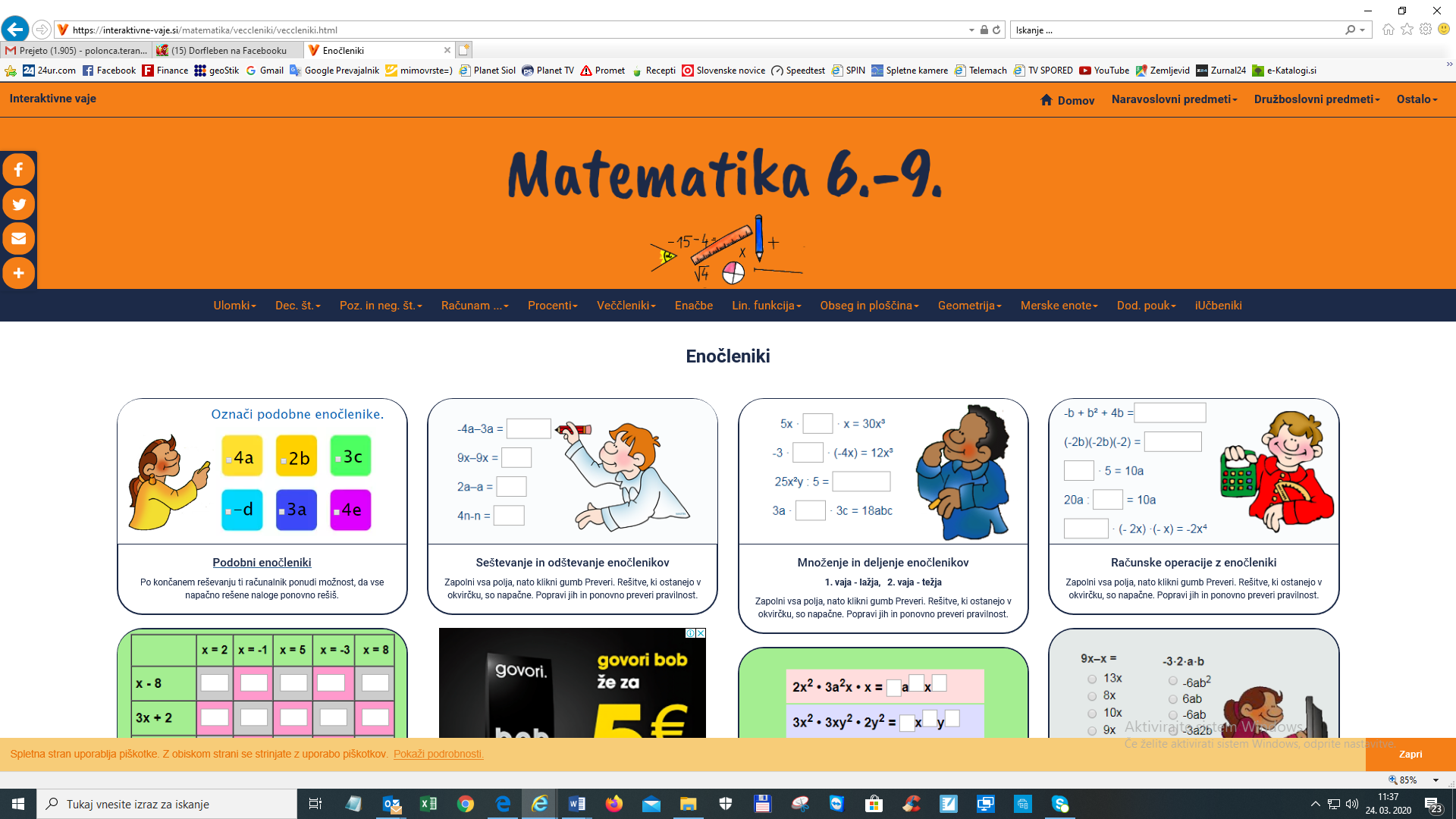 Vrni se na veččlenike in izberi ENOČLENIK IN DVOČLENIKI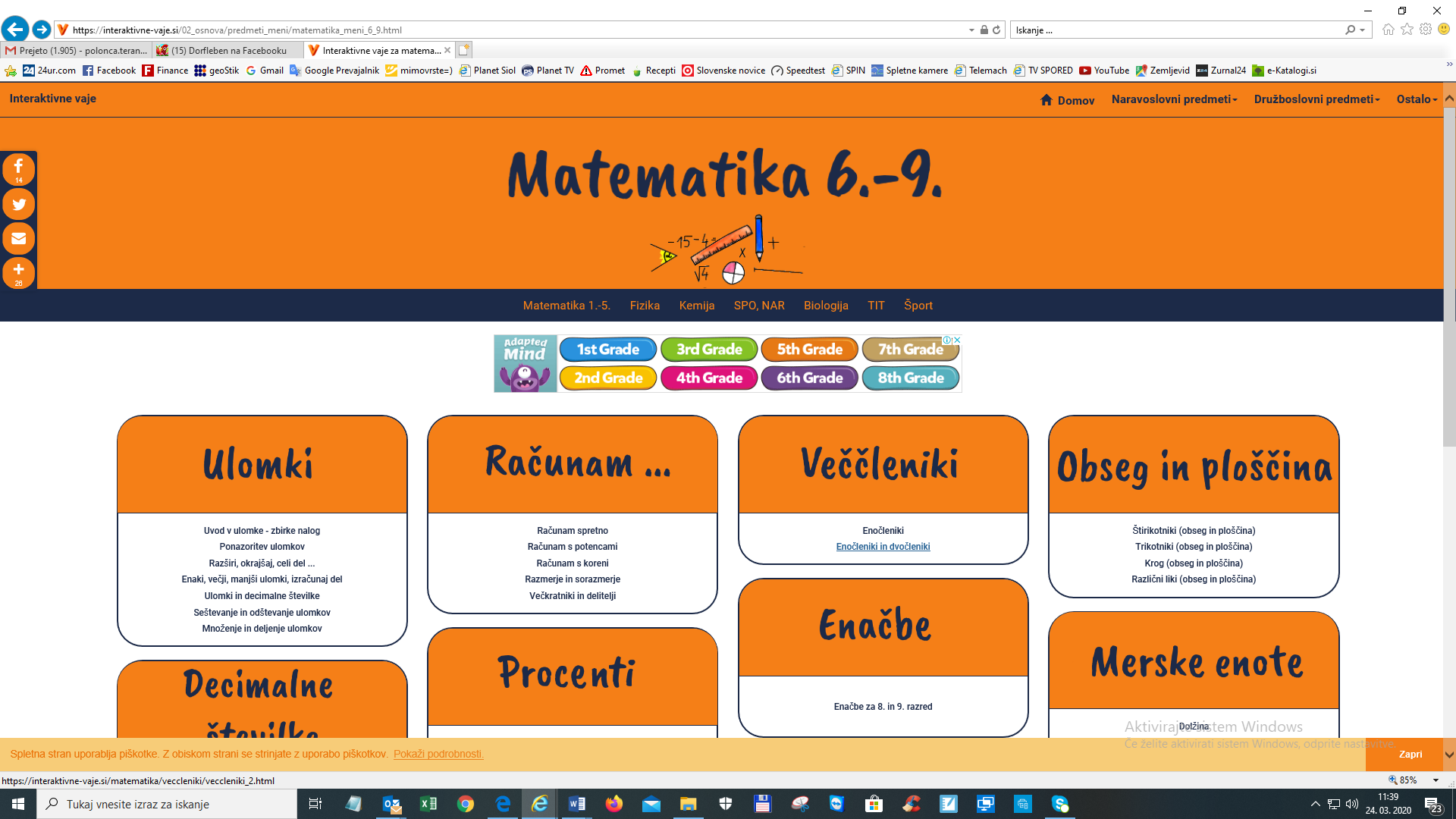 Izberi MNOŽENJE ENOČLENIKA Z DVOČLENIKOM- lažja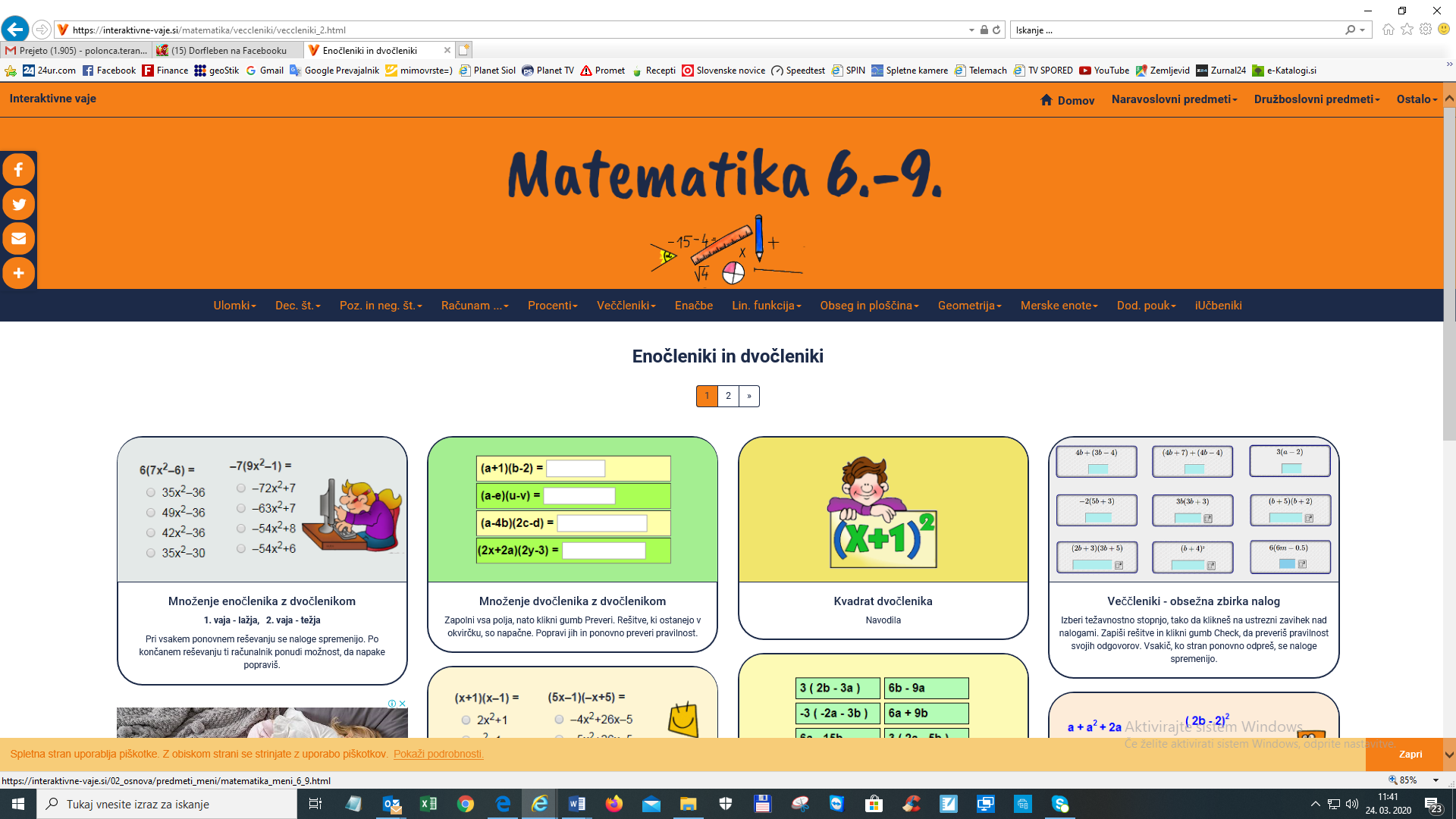 - najprej izberi stopnjo 1 in rešuj, nato pa še stopnjo 3-izberi stopnjo 5 (pomagaj si z reševanjem v zvezek)Želim ti čim manj napak!